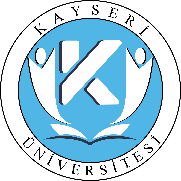 İLİŞİK KESME / KAYIT SİLDİRME İŞ AKIŞIDoküman NoİLİŞİK KESME / KAYIT SİLDİRME İŞ AKIŞIİlk Yayın TarihiİLİŞİK KESME / KAYIT SİLDİRME İŞ AKIŞIRevizyon TarihiİLİŞİK KESME / KAYIT SİLDİRME İŞ AKIŞIRevizyon NoİLİŞİK KESME / KAYIT SİLDİRME İŞ AKIŞISayfa No1/1HazırlayanOnaylayan